UPAYA PENINGKATAN PEMAHAMAN DAN MOTIVASI BELAJAR SISWA MELALUI PENERAPAN METODE                                                         ROLE PLAYING MATA PELAJARAN PKN KELAS III                                                      MI TARBIYATUSSIBYAN BOYOLANGU TULUNGAGUNGSKRIPSI 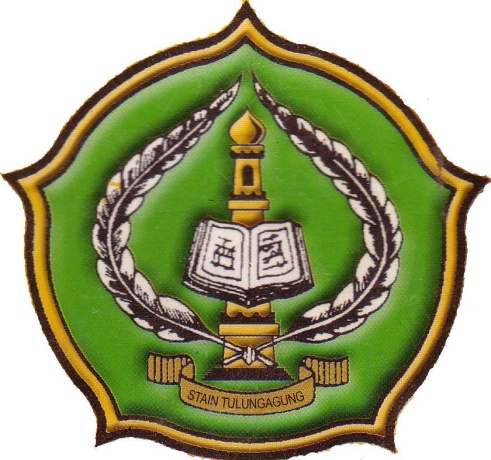 Oleh NOFI ENDARSARINIM. 3217083055PROGRAM STUDI PENDIDIKAN GURU MADRASAH IBTIDA’IYAHJURUSAN TARBIYAHSEKOLAH TINGGI AGAMA ISLAM NEGERI(STAIN) TULUNGAGUNG2012UPAYA PENINGKATAN PEMAHAMAN DAN MOTIVASI BELAJAR SISWA MELALUI PENERAPAN METODE                                                         ROLE PLAYING MATA PELAJARAN PKN KELAS III                                                      MI TARBIYATUSSIBYAN BOYOLANGU TULUNGAGUNGSKRIPSI Diajukan kepadaSekolah Tinggi Agama Islam Negeri (STAIN) TulungagungUntuk memenuhi salah satu persyaratan dalam menyelesaikan Program Sarjana Strata Satu Pendidikan Guru Madrasah Ibtida’iyah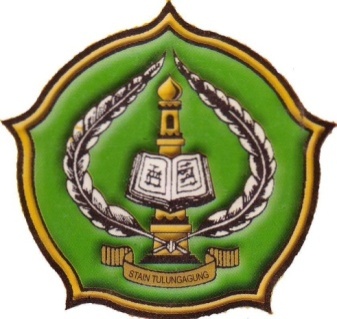 OlehNOFI ENDARSARINIM. 3217083055PROGRAM STUDI PENDIDIKAN GURU MADRASAH IBTIDA’IYAHJURUSAN TARBIYAHSEKOLAH TINGGI AGAMA ISLAM NEGERI(STAIN) TULUNGAGUNGJuni 2012